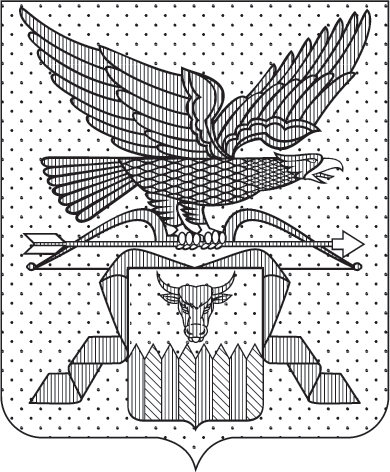 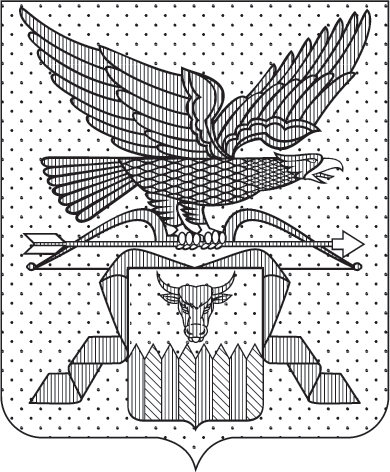 ПРАВИТЕЛЬСТВО ЗАБАЙКАЛЬСКОГО КРАЯПОСТАНОВЛЕНИЕг. ЧитаО внесении изменений в постановление Правительства Забайкальского края от 1 сентября 2022 года № 391В целях приведения нормативной правовой базы Забайкальского края в соответствие с действующим законодательством Правительство Забайкальского края постановляет:Утвердить прилагаемые изменения, которые вносятся в постановление Правительства Забайкальского края от 1 сентября 2022 года № 391 «Об утверждении Порядка предоставления из бюджета Забайкальского края юридическим лицам (за исключением государственных (муниципальных) учреждений), индивидуальным предпринимателям, осуществляющим деятельность в сфере туризма, финансовой поддержки в виде грантов в форме субсидий» (с изменениями, внесенными постановлениями Правительства Забайкальского края от 29 ноября 2022 года № 581, от 15 июня 2023 года № 301).Утвердить прилагаемый Порядок предоставления из бюджета Забайкальского края некоммерческим организациям (за исключением государственных (муниципальных) учреждений) осуществляющим деятельность в сфере туризма, финансовой поддержки в виде грантов в форме субсидий». ИЗМЕНЕНИЯкоторые вносятся в постановление Правительства Забайкальского края от 1 сентября 2022 года № 391 «Об утверждении Порядка предоставления из бюджета Забайкальского края юридическим лицам (за исключением государственных (муниципальных) учреждений), индивидуальным предпринимателям, осуществляющим деятельность в сфере туризма, финансовой поддержки в виде грантов в форме субсидий»Наименование изложить в следующей редакции:«О некоторых вопросах предоставления из бюджета Забайкальского края финансовой поддержки в виде грантов в форме субсидий»;В преамбуле слова «статьей 78» заменить словами «статьями 78 и 781»;Постановляющую часть изложить в следующей редакции:«1. Утвердить Порядок предоставления из бюджета Забайкальского края юридическим лицам (за исключением государственных (муниципальных) учреждений), индивидуальным предпринимателям, осуществляющим деятельность в сфере туризма, финансовой поддержки в виде грантов в форме субсидий (прилагается).2. Утвердить Порядок предоставления из бюджета Забайкальского края некоммерческим организациям  (за исключением государственных (муниципальных) учреждений), осуществляющим деятельность в сфере туризма, финансовой поддержки в виде грантов в форме субсидий (прилагается).».В пункте 4 Порядка предоставления из бюджета Забайкальского края юридическим лицам (за исключением государственных (муниципальных) учреждений), индивидуальным предпринимателям, осуществляющим деятельность в сфере туризма, финансовой поддержки в виде грантов в форме субсидий (далее – Порядок) слова «мероприятия «Предоставление из бюджета Забайкальского края юридическим лицам (за исключением государственных (муниципальных) учреждений), индивидуальным предпринимателям, осуществляющим деятельность в сфере туризма, финансовой поддержки в виде грантов в форме субсидий»  основного мероприятия «Содействие в формировании комфортной туристической среды в Забайкальском крае» подпрограммы «Создание и развитие туристской инфраструктуры в Забайкальском крае» государственной программы Забайкальского края «Развитие внутреннего и въездного туризма и индустрии гостеприимства в Забайкальском крае», утвержденной постановлением Правительства Забайкальского края от 29 декабря 2022 года № 677» заменить словами «мероприятия «Обеспечена поддержка проектов юридических лиц и иных некоммерческих организаций (за исключением государственных (муниципальных) учреждений), индивидуальных предпринимателей, осуществляющим деятельность в сфере туризма» ведомственного проекта «Создание и развитие туристской инфраструктуры в Забайкальском крае» подпрограммы «Развитие внутреннего и въездного туризма и индустрии гостеприимства в Забайкальском крае» государственной программы Забайкальского края «Экономическое развитие», утвержденной постановлением Правительства Забайкальского края от 24 апреля 2014 года № 220».Пункт 5 Порядка изложить в следующей редакции:«5. Информация о гранте размещается на едином портале бюджетной системы Российской Федерации в информационно-телекоммуникационной сети «Интернет» (далее – единый портал) (в разделе единого портала) в порядке, установленном Министерством финансов Российской Федерации.».В пункте 8 Порядка: подпункт 5 изложить в следующей редакции:«5) обустройство зон отдыха на туристических объектах и маршрутах (создание санитарных зон, оборудование площадок, приобретение (изготовление) и установка контейнеров для сбора мусора, информационных щитов, навесов, беседок, скамеек и пр.);»;подпункт 7 после буквы «и» дополнить словом «(или)»;дополнить подпунктом 9 следующего содержания:«9) строительство и (или) приобретение, установка и монтаж оборудования газовых, электрических и пеллетных котельных в коллективных средствах размещения.»;Пункт 9 Порядка дополнить абзацем следующего содержания:«Размер гранта, предоставляемый участникам отбора, рассчитывается по формуле:	, где:Ci – размер гранта для участника с i-м порядковым номером перечня участника, не более 3 млн. рублей;Зi – сумма необходимых затрат для реализации проекта;Зсоф – сумма софинансирования участника не менее 10 % от суммы затрат, необходимых для реализации проекта.».Пункт 11 Порядка изложить в следующей редакции:«11. При предоставлении гранта на реализацию мероприятия в соответствии с подпунктами 1-4, 6 пункта 8 настоящего Порядка результатом предоставления гранта является количество созданных и (или) благоустроенных туалетов до 31 декабря года предоставления гранта, с обеспечением знаками туристической навигации (вывеска, указатели и пр.), соблюдением доступного для посетителей режима работы и эксплуатацией в течение не менее 3 лет со дня ввода объекта в эксплуатацию.При предоставлении гранта на реализацию мероприятия в соответствии с подпунктом 5 пункта 8 настоящего Порядка результатом предоставления гранта является количество обустроенных зон отдыха на туристических объектах и маршрутах до 31 декабря года предоставления гранта.При предоставлении гранта на реализацию мероприятия в соответствии с подпунктом 7 пункта 8 настоящего Порядка результатом предоставления гранта является количество созданных и (или) благоустроенных экологических троп (маршрутов) до 31 декабря года предоставления гранта.При предоставлении гранта на реализацию мероприятия в соответствии с подпунктом 9 пункта 8 настоящего Порядка результатом предоставления является количество созданных арт-объектов на туристических объектах и маршрутах Забайкальского края до 31 декабря года предоставления гранта.При предоставлении гранта на реализацию мероприятия в соответствии с подпунктом 9 пункта 8 настоящего Порядка результатом предоставления является количество созданных газовых, электрических и пеллетных котельных в коллективных средствах размещения до 31 декабря года предоставления гранта.».Пункт 14 Порядка изложить в следующей редакции:«14. Участник отбора должен соответствовать на 1-е число месяца, в котором подана заявка, следующим требованиям:участник отбора не является иностранным юридическим лицом, в том числе местом регистрации которого является государство или территория, включенные в утвержденный Министерством финансов Российской Федерации перечень государств и территорий, используемых для промежуточного (офшорного) владения активами в Российской Федерации (далее - офшорные компании), а также российским юридическим лицом, в уставном (складочном) капитале которого доля прямого или косвенного (через третьих лиц) участия офшорных компаний в совокупности превышает 25 процентов (если иное не предусмотрено законодательством Российской Федерации). При расчете доли участия офшорных компаний в капитале российских юридических лиц не учитывается прямое и (или) косвенное участие офшорных компаний в капитале публичных акционерных обществ (в том числе со статусом международной компании), акции которых обращаются на организованных торгах в Российской Федерации, а также косвенное участие офшорных компаний в капитале других российских юридических лиц, реализованное через участие в капитале указанных публичных акционерных обществ;участник отбора не находится в перечне организаций и физических лиц, в отношении которых имеются сведения об их причастности к экстремистской деятельности или терроризму;участник отбора не находится в составляемых в рамках реализации полномочий, предусмотренных главой VII Устава ООН, Советом Безопасности ООН или органами, специально созданными решениями Совета Безопасности ООН, перечнях организаций и физических лиц, связанных с террористическими организациями и террористами или с распространением оружия массового уничтожения;участник отбора не получает средства из бюджета Забайкальского края, на основании иных нормативных правовых актов Забайкальского края, на цели, установленные настоящим Порядком;участник отбора не является иностранным агентом в соответствии с Федеральным законом «О контроле за деятельностью лиц, находящихся под иностранным влиянием»;у участника отбора на едином налоговом счете отсутствует или не превышает размер, определенный пунктом 3 статьи 47 Налогового кодекса Российской Федерации, задолженность по уплате налогов, сборов и страховых взносов в бюджеты бюджетной системы Российской Федерации;у участника отбора отсутствуют просроченная задолженность по возврату в бюджет Забайкальского края, иных субсидий, бюджетных инвестиций, а также иная просроченная (неурегулированная) задолженность по денежным обязательствам перед Забайкальским краем;участник отбора, являющийся юридическим лицом, не находится в процессе реорганизации (за исключением реорганизации в форме присоединения к юридическому лицу, являющемуся участником отбора, другого юридического лица), ликвидации, в отношении его не введена процедура банкротства, деятельность участника отбора не приостановлена в порядке, предусмотренном законодательством Российской Федерации, а участник отбора, являющийся индивидуальным предпринимателем, не прекратил деятельность в качестве индивидуального предпринимателя;в реестре дисквалифицированных лиц отсутствуют сведения о дисквалифицированных руководителе, членах коллегиального исполнительного органа, лице, исполняющем функции единоличного исполнительного органа, или главном бухгалтере (при наличии) участника отбора, являющегося юридическим лицом, об индивидуальном предпринимателе и о физическом лице - производителе товаров, работ, услуг, являющихся участниками отбора;осуществляет деятельность на территории Забайкальского края;с момента регистрации юридического лица/индивидуального предпринимателя прошло не менее 1 года.».Пункт 30 Порядка признать утратившим силу.Пункт 37 Порядка изложить в следующей редакции:«37. Министерство заключает с получателем гранта соглашение в течении 20 рабочих дней со дня приятия решения о предоставлении гранта.Соглашение, дополнительные соглашения к соглашению, в том числе дополнительное соглашение о расторжении подготавливаются (формируются) и заключаются с соблюдением требований о защите государственной тайны в государственной интегрированной информационной системе управления общественными финансами «Электронный бюджет» в соответствии с типовыми формами, установленными Министерством финансов Российской Федерации.».Дополнить пунктами 401-403 следующего содержания:«401. При реорганизации получателя гранта, являющегося юридическим лицом, в форме слияния, присоединения или преобразования в соглашение вносятся изменения путем заключения дополнительного соглашения к соглашению в части перемены лица в обязательстве с указанием в соглашении юридического лица, являющегося правопреемником;402. При реорганизации получателя гранта, являющегося юридическим лицом, в форме разделения, выделения, а также при ликвидации получателя гранта, являющегося юридическим лицом, или прекращении деятельности получателя гранта, являющегося индивидуальным предпринимателем (за исключением индивидуального предпринимателя, осуществляющего деятельность в качестве главы крестьянского (фермерского) хозяйства в соответствии с абзацем вторым пункта 5 статьи 23 Гражданского кодекса Российской Федерации), соглашение расторгается с формированием уведомления о расторжении соглашения в одностороннем порядке и акта об исполнении обязательств по соглашению с отражением информации о неисполненных получателем гранта обязательствах, источником финансового обеспечения которых является грант, и возврате неиспользованного остатка гранта в соответствующий бюджет бюджетной системы Российской Федерации;403. При прекращении деятельности получателя гранта, являющегося индивидуальным предпринимателем, осуществляющим деятельность в качестве главы крестьянского (фермерского) хозяйства в соответствии с абзацем вторым пункта 5 статьи 23 Гражданского кодекса Российской Федерации, передающего свои права другому гражданину в соответствии со статьей 18 Федерального закона «О крестьянском (фермерском) хозяйстве», в соглашение вносятся изменения путем заключения дополнительного соглашения к соглашению в части перемены лица в обязательстве с указанием стороны в соглашении иного лица, являющегося правопреемником.».В пункте 41 Порядка цифру «10» заменить цифрой «5»;Дополнить пунктом 411 следующего содержания:«411. Министерство в течение 3 рабочих дней со дня предоставления получателем гранта отчетности осуществляет проверку и принятие отчетности.».Приложение № 1 к Порядку изложить в следующей редакции:не является иностранным юридическим лицом, в том числе местом регистрации которого является государство или территория, включенные в утвержденный Министерством финансов Российской Федерации перечень государств и территорий, используемых для промежуточного (офшорного) владения активами в Российской Федерации (далее - офшорные компании), а также российским юридическим лицом, в уставном (складочном) капитале которого доля прямого или косвенного (через третьих лиц) участия офшорных компаний в совокупности превышает 25 процентов (если иное не предусмотрено законодательством Российской Федерации). При расчете доли участия офшорных компаний в капитале российских юридических лиц не учитывается прямое и (или) косвенное участие офшорных компаний в капитале публичных акционерных обществ (в том числе со статусом международной компании), акции которых обращаются на организованных торгах в Российской Федерации, а также косвенное участие офшорных компаний в капитале других российских юридических лиц, реализованное через участие в капитале указанных публичных акционерных обществ;не находится в перечне организаций и физических лиц, в отношении которых имеются сведения об их причастности к экстремистской деятельности или терроризму;не находится в составляемых в рамках реализации полномочий, предусмотренных главой VII Устава ООН, Советом Безопасности ООН или органами, специально созданными решениями Совета Безопасности ООН, перечнях организаций и физических лиц, связанных с террористическими организациями и террористами или с распространением оружия массового уничтожения;не получает средства из бюджета Забайкальского края, на основании иных нормативных правовых актов Забайкальского края на цели, установленные Порядком предоставления из бюджета Забайкальского края юридическим лицам (за исключением государственных (муниципальных) учреждений), индивидуальным предпринимателям, осуществляющим деятельность в сфере туризма, финансовой поддержки в виде грантов в форме субсидий;не является иностранным агентом в соответствии с Федеральным законом «О контроле за деятельностью лиц, находящихся под иностранным влиянием»;на едином налоговом счете отсутствует или не превышает размер, определенный пунктом 3 статьи 47 Налогового кодекса Российской Федерации, задолженность по уплате налогов, сборов и страховых взносов в бюджеты бюджетной системы Российской Федерации;отсутствуют просроченная задолженность по возврату в бюджет Забайкальского края, иных субсидий, бюджетных инвестиций, а также иная просроченная (неурегулированная) задолженность по денежным обязательствам перед Забайкальским краем;юридическое лицо, не находится в процессе реорганизации (за исключением реорганизации в форме присоединения к юридическому лицу, являющемуся участником отбора, другого юридического лица), ликвидации, в отношении его не введена процедура банкротства, деятельность участника отбора не приостановлена в порядке, предусмотренном законодательством Российской Федерации/ индивидуальный предприниматель, не прекратил деятельность в качестве индивидуального предпринимателя;в реестре дисквалифицированных лиц отсутствуют сведения о дисквалифицированных руководителе, членах коллегиального исполнительного органа, лице, исполняющем функции единоличного исполнительного органа, или главном бухгалтере (при наличии) участника отбора, являющегося юридическим лицом, об индивидуальном предпринимателе и о физическом лице - производителе товаров, работ, услуг, являющихся участниками отбора;осуществляет деятельность на территории Забайкальского края;с момента регистрации юридического лица/индивидуального предпринимателя прошло не менее 1 года.Руководитель организации (индивидуальный предприниматель) дает свое согласие на:публикацию (размещение) в информационно-телекоммуникационной сети «Интернет» информации об участнике отбора, о подаваемой заявке, иной информации об участнике отбора, связанной с соответствующим отбором, а также согласие на обработку персональных данных (для физического лица);обработку сведений (персональных данных), содержащихся в заявке 
и прилагаемых документах, для целей рассмотрения заявки, в том числе получения дополнительных сведений на основе сообщенных, 
и предоставления гранта;осуществление Министерством экономического развития Забайкальского края в отношении получателя грантов и лиц, указанных в пункте 5 статьи 78 Бюджетного кодекса Российской Федерации, проверки соблюдения порядка и условий предоставления грантов, в том числе в части достижения результата их предоставления, а также на проверку органами государственного финансового контроля в соответствии со статьями 2681 и 2692 Бюджетного кодекса Российской Федерации.Достоверность представленной информации подтверждаю.______________».Приложение № 3 к Порядку изложить в следующей редакции:МЕТОДИКА ОЦЕНКИ конкурсной документации».Приложение № 4 к Порядку изложить в следующей редакции:ОЦЕНОЧНЫЙ ЛИСТ конкурсной документации участников отбора».Дополнить Порядком предоставления из бюджета Забайкальского края некоммерческим организациям  (за исключением государственных (муниципальных) учреждений), осуществляющим деятельность в сфере туризма, финансовой поддержки в виде грантов в форме субсидий следующего содержания:ПОРЯДОКпредоставления из бюджета Забайкальского края некоммерческим организациям  (за исключением государственных (муниципальных) учреждений), осуществляющим деятельность в сфере туризма, финансовой поддержки в виде грантов в форме субсидийОбщие положенияНастоящий Порядок определяет условия и порядок предоставления из бюджета Забайкальского края некоммерческим организациям  (за исключением государственных (муниципальных) учреждений),, осуществляющим деятельность в сфере туризма, финансовой поддержки в виде грантов в форме субсидий (далее – гранты), категории получателей грантов, результат предоставления грантов, порядок возврата грантов в бюджет Забайкальского края в случае нарушения условий, установленных при их предоставлении, случаи и порядок возврата в текущем финансовом году остатков грантов, не использованных в отчетном финансовом году, а также регламентирует положения об осуществлении в отношении получателей грантов и лиц, указанных в пункте 3 статьи 781 Бюджетного кодекса Российской Федерации, проверок Министерством экономического развития Забайкальского края (далее – Министерство) соблюдения ими порядка и условий предоставления грантов, в том числе в части достижения результата их предоставления, а также проверок органами государственного финансового контроля в соответствии со статьями 2681 и 2692 Бюджетного кодекса Российской Федерации.Целью предоставления гранта является финансовое обеспечение затрат по реализации проектов по формированию комфортной туристической среды в Забайкальском крае, не возмещаемых в рамках иных направлений государственной поддержки, в том числе по организации благоустроенных санитарных зон на туристических объектах и маршрутах Забайкальского края (далее – проекты).Грант предоставляется Министерством, осуществляющим функции главного распорядителя бюджетных средств, до которого в соответствии с бюджетным законодательством Российской Федерации как получателя бюджетных средств доведены в установленном порядке лимиты бюджетных обязательств на предоставление гранта на соответствующий финансовый год и плановый период.Грант предоставляется Министерством из бюджета Забайкальского края в пределах бюджетных ассигнований, предусмотренных законом Забайкальского края о бюджете Забайкальского края на соответствующий финансовый год и плановый период, и лимитов бюджетных обязательств, утвержденных в установленном порядке Министерству в целях реализации мероприятия «Обеспечена поддержка проектов юридических лиц и иных некоммерческих организаций (за исключением государственных (муниципальных) учреждений), индивидуальных предпринимателей, осуществляющим деятельность в сфере туризма» ведомственного проекта «Создание и развитие туристской инфраструктуры в Забайкальском крае» подпрограммы «Развитие внутреннего и въездного туризма и индустрии гостеприимства в Забайкальском крае» государственной программы Забайкальского края «Экономическое развитие», утвержденной постановлением Правительства Забайкальского края от 24 апреля 2014 года № 220 (далее – государственная программа).Информация о гранте размещается на едином портале бюджетной системы Российской Федерации в информационно-телекоммуникационной сети «Интернет» (далее – единый портал) (в разделе единого портала) в порядке, установленном Министерством финансов Российской Федерации.К категории получателей грантов относятся некоммерческие организации (за исключением государственных (муниципальных) учреждений), подавшие заявку на участие в конкурсном отборе и осуществляющие свою деятельность, относящуюся по виду экономической деятельности к разделу «Деятельность гостиниц и предприятий общественного питания», «Деятельность административная и сопутствующие дополнительные услуги» (за исключением классов 77, 78, 80–82) Общероссийского классификатора видов экономической деятельности ОК 029-2014 (КДЕС ред. 2), утвержденного приказом Федерального агентства по техническому регулированию и метрологии от 31 января 2014 года № 14-ст (далее также – получатели грантов).Определение получателей грантов осуществляется по результатам отбора путем проведения конкурса, организатором которого является Министерство (далее – отбор).Грант предоставляется на финансовое обеспечение части затрат на реализацию следующих мероприятий:строительство благоустроенных туалетов (в т.ч. разработка проектно-сметной документации);приобретение и  установка оборудования в благоустроенных туалетах;приобретение и установка модульных туалетных кабин (комплексов) (в том числе затраты на доставку) на туристских объектах и маршрутах Забайкальского края;приобретение и установка встраиваемых туалетных кабин в капитальные строения;обустройство зон отдыха на туристических объектах и маршрутах (создание санитарных зон, оборудование площадок, приобретение (изготовление) и установка контейнеров для сбора мусора, информационных щитов, навесов, беседок, скамеек и пр.);обустройство помещений для благоустроенных туалетов;создание и (или) обустройство экологических троп (маршрутов);создание арт-объектов на туристических объектах и маршрутахстроительство и (или) приобретение, установка и монтаж оборудования газовых, электрических и пеллетных котельных в коллективных средствах размещения.Размер гранта в расчете на одного получателя гранта устанавливается в размере, не превышающем 90 % затрат на мероприятия, предусмотренные пунктом 8 настоящего Порядка, но не более 3 млн. рублей.Размер гранта, предоставляемый участникам отбора, рассчитывается по формуле:	, где:Ci – размер гранта для участника с i-м порядковым номером перечня участника;Зi – сумма необходимых затрат для реализации проекта;Зсоф – сумма софинансирования участника не менее 10 % от суммы затрат, необходимых для реализации проекта.Расходование гранта осуществляется в срок до 31 декабря года предоставления гранта.При предоставлении гранта на реализацию мероприятия в соответствии с подпунктами 1-4, 6 пункта 8 настоящего Порядка результатом предоставления гранта является количество созданных благоустроенных туалетов до 31 декабря года предоставления гранта, с обеспечением знаками туристической навигации (вывеска, указатели и пр.), соблюдением доступного для посетителей режима работы и эксплуатацией в течение не менее 3 лет со дня ввода объекта в эксплуатацию.При предоставлении гранта на реализацию мероприятия в соответствии с подпунктом 5 пункта 8 настоящего Порядка результатом предоставления гранта является количество обустроенных зон отдыха на туристических объектах и маршрутах до 31 декабря года предоставления гранта.При предоставлении гранта на реализацию мероприятия в соответствии с подпунктом 7 пункта 8 настоящего Порядка результатом предоставления гранта является количество созданных и (или) обустроенных экологических троп (маршрутов) до 31 декабря года предоставления гранта.При предоставлении гранта на реализацию мероприятия в соответствии с подпунктом 8 пункта 8 настоящего Порядка результатом предоставления является количество созданных арт-объектов на туристических объектах и маршрутах Забайкальского края до 31 декабря года предоставления гранта.При предоставлении гранта на реализацию мероприятия в соответствии с подпунктом 9 пункта 8 настоящего Порядка результатом предоставления является количество созданных газовых, электрических и пеллетных котельных в коллективных средствах размещения до 31 декабря года предоставления гранта.Значения результата предоставления гранта устанавливаются Министерством в соглашении о предоставлении гранта (далее – соглашение).Порядок организации и проведения отбораМинистерство размещает объявление о проведении отбора на едином портале и на официальном сайте Министерства в информационно-телекоммуникационной сети «Интернет» (https://minek.75.ru) (далее – сайт Министерства), в котором указывает: сроки проведения отбора;дату начала подачи и окончания приема заявок участников отбора (далее – заявка), которая не может быть ранее 30-го календарного дня, следующего за днем размещения объявления о проведении отбора;наименование, место нахождения, почтовый адрес, адрес электронной почты Министерства;результат предоставления гранта в соответствии с пунктом 11 настоящего Порядка;доменное имя и (или) указатели страниц в государственной интегрированной информационной системе управления общественными финансами «Электронный бюджет»;требования к участникам отбора в соответствии с пунктом 14 настоящего Порядка и перечень документов, представляемых участниками отбора для подтверждения их соответствия указанным требованиям;порядок подачи заявок участниками отбора и требования, предъявляемые к форме и содержанию заявок, подаваемых участниками отбора, в соответствии с пунктами 18 и 19 настоящего Порядка;порядок отзыва заявок участниками отбора, порядок возврата заявок участников отбора, определяющий в том числе основания для возврата заявок участников отбора, порядок внесения изменений в заявки участников отбора;правила рассмотрения и оценки заявок участников отбора в соответствии с пунктами 22-29 настоящего Порядка;порядок предоставления участникам отбора разъяснений положений объявления о проведении отбора, даты начала и окончания срока такого предоставления;срок, в течение которого победитель отбора должен подписать соглашение о предоставлении гранта;условия признания победителя отбора уклонившимся от заключения соглашения;дату размещения результатов отбора на едином портале и на сайте Министерства, которая не может быть позднее 14-го календарного дня, следующего за днем определения победителя отбора.Участник отбора должен соответствовать на 1-е число месяца, в котором подана заявка, следующим требованиям:участник отбора не является иностранным юридическим лицом, в том числе местом регистрации которого является государство или территория, включенные в утвержденный Министерством финансов Российской Федерации перечень государств и территорий, используемых для промежуточного (офшорного) владения активами в Российской Федерации (далее - офшорные компании), а также российским юридическим лицом, в уставном (складочном) капитале которого доля прямого или косвенного (через третьих лиц) участия офшорных компаний в совокупности превышает 25 процентов (если иное не предусмотрено законодательством Российской Федерации). При расчете доли участия офшорных компаний в капитале российских юридических лиц не учитывается прямое и (или) косвенное участие офшорных компаний в капитале публичных акционерных обществ (в том числе со статусом международной компании), акции которых обращаются на организованных торгах в Российской Федерации, а также косвенное участие офшорных компаний в капитале других российских юридических лиц, реализованное через участие в капитале указанных публичных акционерных обществ;участник отбора не находится в перечне организаций и физических лиц, в отношении которых имеются сведения об их причастности к экстремистской деятельности или терроризму;участник отбора не находится в составляемых в рамках реализации полномочий, предусмотренных главой VII Устава ООН, Советом Безопасности ООН или органами, специально созданными решениями Совета Безопасности ООН, перечнях организаций и физических лиц, связанных с террористическими организациями и террористами или с распространением оружия массового уничтожения;участник отбора не получает средства из бюджета Забайкальского края, на основании иных нормативных правовых актов Забайкальского края на цели, установленные настоящим Порядком;участник отбора не является иностранным агентом в соответствии с Федеральным законом «О контроле за деятельностью лиц, находящихся под иностранным влиянием»;у участника отбора на едином налоговом счете отсутствует или не превышает размер, определенный пунктом 3 статьи 47 Налогового кодекса Российской Федерации, задолженность по уплате налогов, сборов и страховых взносов в бюджеты бюджетной системы Российской Федерации;у участника отбора отсутствуют просроченная задолженность по возврату в бюджет Забайкальского края, иных субсидий, бюджетных инвестиций, а также иная просроченная (неурегулированная) задолженность по денежным обязательствам перед Забайкальским краем;участник отбора, являющийся юридическим лицом, не находится в процессе реорганизации (за исключением реорганизации в форме присоединения к юридическому лицу, являющемуся участником отбора, другого юридического лица), ликвидации, в отношении его не введена процедура банкротства, деятельность участника отбора не приостановлена в порядке, предусмотренном законодательством Российской Федерации, а участник отбора, являющийся индивидуальным предпринимателем, не прекратил деятельность в качестве индивидуального предпринимателя;в реестре дисквалифицированных лиц отсутствуют сведения о дисквалифицированных руководителе, членах коллегиального исполнительного органа, лице, исполняющем функции единоличного исполнительного органа, или главном бухгалтере (при наличии) участника отбора, являющегося юридическим лицом, об индивидуальном предпринимателе и о физическом лице - производителе товаров, работ, услуг, являющихся участниками отбора;осуществляет деятельность на территории Забайкальского края;с момента регистрации юридического лица/индивидуального предпринимателя прошло не менее 1 года.Участник отбора может подать несколько заявок по разным мероприятиям, указанным в пункте 8 настоящего Порядка, но не более одной по каждому мероприятию.Грант предоставляется победителям конкурса на основании результатов рассмотрения конкурсной комиссией, образованной Министерством, заявок, направленных получателями грантов, для участия в отборе.Решение о проведении конкурса, содержащее сроки его проведения, размеры гранта, форму заявки, сроки реализации проектов, а также состав и положение о конкурсной комиссии (далее – Комиссия), утверждается правовым актом Министерства. В состав Комиссии могут быть включены представители органов государственной власти Забайкальского края, представители некоммерческих организаций, представители общественных организаций.Для участия в отборе получатель грантов, соответствующий категории и требованиям, установленным пунктами 6 и 14 настоящего Порядка, подает в Министерство следующие документы (далее – документы):заявку на участие в конкурсе, оформленную в соответствии с приложением № 1 к настоящему Порядку;описание проекта, оформленное в соответствии с приложением № 2 к настоящему Порядку;сметный расчет планируемого к реализации проекта и (или) коммерческие предложения;копии разрешения на строительство (при необходимости, в случаях, установленных законодательством);графические материалы планируемого к реализации проекта (при наличии);копии учредительных документов организации, копию документа о назначении руководителя юридического лица, заверенные руководителем такого юридического лица;Документы, представляемые участником отбора в Министерство, подаются с сопроводительным письмом.Участники отбора представляют документы на бумажных носителях непосредственно в Министерство или почтой.Заявка и приложенные к ней документы должны быть прошиты и пронумерованы.Участники отбора несут ответственность за достоверность информации, указанной в заявке и документах, в соответствии с действующим законодательством Российской Федерации.Поступившие документы регистрируется Министерством в день поступления, с указанием даты и времени их приема.Министерство:в течение 7 рабочих дней со дня окончания срока приема заявок, указанного в объявлении о проведении отбора, запрашивает в Управлении Федеральной налоговой службы по Забайкальскому краю посредством межведомственного запроса, в том числе в электронной форме с использованием единой системы межведомственного электронного взаимодействия и подключаемых к ней региональных систем межведомственного электронного взаимодействия, следующую информацию:выписки из Единого государственного реестра юридических лиц или Единого государственного реестра индивидуальных предпринимателей;справки налогового органа, подтверждающие отсутствие у участников отбора неисполненной обязанности по уплате налогов, сборов, страховых взносов, пеней, штрафов, процентов, подлежащих уплате в соответствии с законодательством Российской Федерации о налогах и сборах на первое число месяца, в котором подана заявка.Факт отсутствия возбужденной процедуры несостоятельности (банкротства) в отношении участников отбора проверяется Министерством самостоятельно на основании информации, размещенной на официальных сайтах Федеральной налоговой службы (www.egrul.nalog.ru), федеральных арбитражных судов Российской Федерации (www.arbitr.ru), в Едином федеральном реестре сведений о банкротстве (www.bankrot.fedresurs.ru).  Документы, указанные в настоящем подпункте, участники отбора вправе представлять самостоятельно;в течение 14 рабочих дней со дня окончания срока приема заявок, указанного в объявлении о проведении отбора, проверяет полноту (комплектность) документов, оформление заявки, представленной участником отбора, на соответствие требованиям и срокам представления заявки, установленным в объявлении о проведении отбора, достоверность представленной участником отбора информации.По всем заявкам Министерство готовит заключения о возможности предоставления гранта (об отсутствии возможности предоставления гранта), где указывается соответствие участника отбора категории и требованиям предоставления грантов, указанным в пунктах 6 и 14 настоящего Порядка, соответствие заявки и документов требованиям и срокам представления заявки, установленным в объявлении о проведении отбора, а также основания для отклонения заявки участника отбора на стадии рассмотрения и оценки заявок в соответствии с пунктом 29 настоящего Порядка (при их наличии) (далее – заключения).В течение 16 рабочих дней со дня окончания срока приема заявок, указанного в объявлении о проведении отбора, заключения направляются Министерством на рассмотрение и оценку в Комиссию.Рассмотрение и оценка заявок осуществляется Комиссией на заседании в течение 20 рабочих дней со дня окончания срока приема заявок, указанного в объявления о проведении отбора.Оценка заявок проводится в соответствии с методикой оценки конкурсной документации, указанной в приложении № 3 к настоящему Порядку, полученные баллы выставляются в оценочный лист по форме, указанный в приложении № 4 к настоящему Порядку. Сумма набранных баллов выставляется в итоговую ведомость по форме, указанной в приложении № 5 к настоящему Порядку.Каждой заявке присваивается порядковый номер в порядке уменьшения количества баллов. Заявке с наибольшим количеством баллов присваивается первый номер, последующие порядковые номера присваиваются заявкам в порядке уменьшения количества баллов.В случае наличия заявок, имеющих одинаковое количество баллов, более высокий порядковый номер присваивается заявке, поступившей в более раннюю дату, а при совпадении дат – в более раннее время. В случае внесения изменений в заявку в соответствии с 
подпунктом 2 пункта 30 настоящего Порядка датой поступления заявки считается дата внесения изменений в заявку.Основаниями для отклонения заявки на стадии рассмотрения и оценки заявок являются:несоответствие участника отбора категории и требованиям, установленным в пунктах 6 и 14 настоящего Порядка;несоответствие представленных участником отбора заявки и документов требованиям к заявке и документам, установленным настоящим Порядком, или непредставление (представление не в полном объеме) указанных документов;недостоверность представленной участником отбора информации, в том числе информации о месте нахождения и адресе юридического лица (индивидуального предпринимателя);подача участником отбора заявки после даты и (или) времени, указанных в объявлении о проведении отбора для подачи заявок.Участники отбора вправе:1) в любое время до даты рассмотрения и оценки заявок отозвать заявку путем направления в Министерство официального письменного уведомления (датой отзыва является дата регистрации официального письменного уведомления участника отбора);2) в любое время до даты окончания подачи (приема) заявок внести изменения в заявку путем направления в Министерство официального письма в письменной форме (датой внесения изменений в заявку является дата регистрации официального письма в письменной форме участника отбора).Результат заседания Комиссии оформляется протоколом и подписывается председателем Комиссии, а в его отсутствие – заместителем председателя Комиссии, а также секретарем Комиссии.Министерством в течение 3 рабочих дней со дня заседания Комиссии на основании протокола Комиссии принимается решение о предоставлении гранта или об отказе в предоставлении гранта с указанием причин отказа. Участники отбора информируются о решении о предоставлении гранта или об отказе в предоставлении гранта с указанием причин такого отказа по адресу, указанному в заявке (в электронной форме – при наличии в заявке информации об электронном адресе участника отбора), в течение 5 рабочих дней со дня принятия такого решения.Информация о результатах отбора размещается на едином портале и на сайте Министерства в течение 5 рабочих дней после определения победителей отбора и включает:дату, время и место проведения рассмотрения заявок;дату, время и место оценки заявок;информацию об участниках отбора, заявки которых были рассмотрены;информацию об участниках отбора, заявки которых были отклонены, с указанием причин их отклонения, в том числе положений объявления о проведении отбора, которым не соответствуют такие заявки;последовательность оценки заявок, присвоенные заявкам значения по каждому из предусмотренных методикой оценки конкурсной документации критериев оценки, принятое на основании результатов оценки заявок решение о присвоении таким заявкам порядковых номеров;наименование получателя (получателей) гранта, с которым заключается соглашение, и размер предоставляемого ему гранта.Условия и порядок предоставления грантаУсловиями предоставления гранта участнику отбора являются:признание участника отбора получателем гранта по итогам отбора;наличие заключенного между Министерством и получателем гранта соглашения;согласие участника отбора, а также лиц, указанных в пункте 3 статьи 781 Бюджетного кодекса Российской Федерации, на осуществление Министерством и органами государственного финансового контроля в отношении них проверок, предусмотренных пунктом 44 настоящего Порядка.Основаниями для отказа в предоставлении гранта участникам отбора являются:несоответствие представленных участником отбора заявки и документов требованиям к заявкам и документам, установленным в объявлении о проведении отбора, или непредставление (представление не в полном объеме) указанных документов (за исключением документов, представляемых по собственной инициативе);установление факта недостоверности представленной участником отбора информации;несоответствие участника отбора категории и требованиям, установленным в пунктах 6 и 14 настоящего Порядка;признание участника отбора уклонившимся от заключения соглашения согласно условиям, предусмотренным в объявлении о проведении отбора.Грант предоставляется однократно в полном объеме.Министерство заключает с получателем гранта соглашение в течение 20 рабочих дней со дня принятия решения о предоставлении гранта.Соглашение, дополнительные соглашения к соглашению, в том числе дополнительное соглашение о расторжении подготавливаются (формируются) и заключаются с соблюдением требований о защите государственной тайны в государственной интегрированной информационной системе управления общественными финансами «Электронный бюджет» в соответствии с типовыми формами, установленными Министерством финансов Российской Федерации.В соглашении предусматриваются:целевое назначение, размер, условия и порядок предоставления гранта;сроки (периодичность) перечисления гранта с учетом положений, установленных бюджетным законодательством Российской Федерации;срок окончания реализации проекта, на который предоставляется грант, но не позднее 31 декабря года предоставления гранта;сроки и формы представления получателем гранта отчетности о достижении значений результата предоставления гранта об осуществлении расходов, источником финансового обеспечения которых является грант (по формам, определенным Министерством финансов Забайкальского края) (но не реже одного раза в квартал), а также сроки и формы представления получателем гранта дополнительной отчетности (при необходимости);условия и порядок возврата гранта (остатка гранта);условие о согласии получателя гранта, а также лиц, указанных в пункте 3 статьи 781 Бюджетного кодекса Российской Федерации, на осуществление Министерством и органами государственного финансового контроля в отношении них проверок в соответствии с пунктом 44 настоящего Порядка;условие о согласовании новых условий соглашения или о расторжении соглашения при недостижении согласия в случае уменьшения Министерству как получателю бюджетных средств ранее доведенных лимитов бюджетных обязательств, приводящего к невозможности предоставления гранта в размере, определенном в соглашении;информация о расчетном или корреспондентском счете, открытом получателем гранта в учреждениях Центрального банка Российской Федерации или кредитных организациях;результат предоставления гранта, установленный в соответствии с пунктом 11 настоящего Порядка, а также его значения;запрет приобретения получателем гранта – юридическим лицом, а также иным юридическим лицом, получающим средства на основании соглашения, заключенного с получателем гранта, за счет полученных средств иностранной валюты, за исключением операций, осуществляемых в соответствии с валютным законодательством Российской Федерации при закупке (поставке) высокотехнологичного импортного оборудования, сырья и комплектующих изделий, а также связанных с достижением результатов предоставления гранта иных операций, определенных настоящим Порядком.В случае отказа победителя конкурса от заключения соглашения Министерство в течение 5 рабочих дней со дня истечения срока заключения соглашения, указанного в пункте 36 настоящего Порядка, принимает решение о заключении соглашения с участником отбора, находящимся следующим в итоговом рейтинге участников отбора.Перечисление гранта осуществляется на расчетный или корреспондентский счет, открытый получателем гранта в учреждениях Центрального банка Российской Федерации или кредитных организациях, в срок не позднее 20-го рабочего дня, следующего за днем подписания соглашения. При реорганизации получателя гранта, являющегося юридическим лицом, в форме слияния, присоединения или преобразования в соглашение вносятся изменения путем заключения дополнительного соглашения к соглашению в части перемены лица в обязательстве с указанием в соглашении юридического лица, являющегося правопреемником.При реорганизации получателя гранта, являющегося юридическим лицом, в форме разделения, выделения, а также при ликвидации получателя гранта, являющегося юридическим лицом, или прекращении деятельности получателя гранта, являющегося индивидуальным предпринимателем (за исключением индивидуального предпринимателя, осуществляющего деятельность в качестве главы крестьянского (фермерского) хозяйства в соответствии с абзацем вторым пункта 5 статьи 23 Гражданского кодекса Российской Федерации), соглашение расторгается с формированием уведомления о расторжении соглашения в одностороннем порядке и акта об исполнении обязательств по соглашению с отражением информации о неисполненных получателем гранта обязательствах, источником финансового обеспечения которых является грант, и возврате неиспользованного остатка гранта в соответствующий бюджет бюджетной системы Российской Федерации.При прекращении деятельности получателя гранта, являющегося индивидуальным предпринимателем, осуществляющим деятельность в качестве главы крестьянского (фермерского) хозяйства в соответствии с абзацем вторым пункта 5 статьи 23 Гражданского кодекса Российской Федерации, передающего свои права другому гражданину в соответствии со статьей 18 Федерального закона «О крестьянском (фермерском) хозяйстве», в соглашение вносятся изменения путем заключения дополнительного соглашения к соглашению в части перемены лица в обязательстве с указанием стороны в соглашении иного лица, являющегося правопреемникомТребования к отчетностиПолучатель гранта ежеквартально не позднее 5-го рабочего дня, следующего за отчетным кварталом, начиная с даты предоставления гранта представляет в Министерство по формам, установленным Министерством финансов Забайкальского края, отчеты о достижении значений результата предоставления гранта, об осуществлении расходов, источником финансового обеспечения которых является грант.Министерство в течении 3 рабочих дней со дня предоставления получателем гранта отчетности осуществляет проверку и принятие отчетности.Требования об осуществления контроля (мониторинга) 
за соблюдением условий и порядка предоставления грантовВ отношении получателей грантов и лиц, указанных в пункте 3 статьи 781 Бюджетного кодекса Российской Федерации, осуществляются:Министерством – проверки соблюдения порядка и условий предоставления грантов, в том числе в части достижения результата их предоставления;органами государственного финансового контроля – проверки в соответствии со статьями 2681 и 2692 Бюджетного кодекса Российской Федерации.При предоставлении грантов Министерством проводится мониторинг достижения результатов предоставления грантов исходя из достижения значений результата предоставления гранта, определенных соглашением, и событий, отражающих факт завершения соответствующего мероприятия по получению результата предоставления гранта (контрольная точка), в порядке и по формам, которые установлены Министерством финансов Российской Федерации.Министерство после окончания финансового года:1) проводит в срок до 31 марта текущего года оценку достижения результата предоставления гранта на основании отчетов, представленных получателями гранта;2) представляет в Министерство финансов Забайкальского края отчет о достижении значений результата предоставления гранта в срок до 15 апреля текущего года.Грант (остаток гранта, часть гранта) подлежит возврату в следующих размерах:в случае использования гранта не по целевому назначению – в объеме средств, использованных не по целевому назначению;в случае нарушения получателем гранта срока, установленного пунктом 10 настоящего Порядка, – в объеме средств, использованных с нарушением указанного требования;в случае нарушения, невыполнения и (или) ненадлежащего исполнения получателем гранта обязательств, предусмотренных соглашением, – в полном объеме;в случае представления получателем гранта недостоверных сведений, повлекших необоснованное получение гранта, – в объеме средств, полученных в связи с представлением получателем гранта недостоверных сведений, а если установить такой объем не представляется возможным – в полном объеме;в случае невозврата получателем остатка гранта, не использованного в предельный срок, – в объеме остатка гранта;в случае непредставления получателем гранта отчетности в сроки, установленные соглашением, – в полном объеме;в случае недостижения значений результата предоставления – в полном объеме.В случае нарушения получателем гранта условий предоставления гранта, выявленного в том числе по фактам проверок, проведенных Министерством и органом государственного финансового контроля, а также в случае недостижения значений результата предоставления гранта, гранты подлежат возврату в бюджет Забайкальского края в течение 30 рабочих дней со дня предъявления Министерством требования о возврате. В случае образования не использованного в отчетном финансовом году остатка гранта возможно осуществление расходов, источником финансового обеспечения которых являются не использованные в отчетном финансовом году остатки гранта, при принятии Министерством по согласованию с Министерством финансов Забайкальского края решения о наличии потребности в указанных средствах.Не использованный в отчетном финансовом году остаток гранта при отсутствии решения Министерства о наличии потребности в указанных средствах, согласованного с Министерством финансов Забайкальского края, подлежит возврату в доход бюджета Забайкальского края в течение первых 15 рабочих дней финансового года, следующего за отчетным.При невозврате неиспользованных остатков гранта в указанный срок Министерство в течение 10 рабочих дней направляет получателям гранта требования о возврате остатков гранта.В случае неперечисления получателем гранта суммы гранта в срок, предусмотренный пунктом 52 настоящего Порядка, указанные средства взыскиваются Министерством в судебном порядке в соответствии с действующим законодательством. Получатели гранта несут ответственность за целевое использование предоставленного гранта в соответствии с действующим законодательством Российской Федерации.___________________не является иностранным юридическим лицом, в том числе местом регистрации которого является государство или территория, включенные в утвержденный Министерством финансов Российской Федерации перечень государств и территорий, используемых для промежуточного (офшорного) владения активами в Российской Федерации (далее - офшорные компании), а также российским юридическим лицом, в уставном (складочном) капитале которого доля прямого или косвенного (через третьих лиц) участия офшорных компаний в совокупности превышает 25 процентов (если иное не предусмотрено законодательством Российской Федерации). При расчете доли участия офшорных компаний в капитале российских юридических лиц не учитывается прямое и (или) косвенное участие офшорных компаний в капитале публичных акционерных обществ (в том числе со статусом международной компании), акции которых обращаются на организованных торгах в Российской Федерации, а также косвенное участие офшорных компаний в капитале других российских юридических лиц, реализованное через участие в капитале указанных публичных акционерных обществ;не находится в перечне организаций и физических лиц, в отношении которых имеются сведения об их причастности к экстремистской деятельности или терроризму;не находится в составляемых в рамках реализации полномочий, предусмотренных главой VII Устава ООН, Советом Безопасности ООН или органами, специально созданными решениями Совета Безопасности ООН, перечнях организаций и физических лиц, связанных с террористическими организациями и террористами или с распространением оружия массового уничтожения;не получает средства из бюджета Забайкальского края, на основании иных нормативных правовых актов субъекта Российской Федерации, муниципальных правовых актов на цели, установленные Порядком предоставления из бюджета Забайкальского края некоммерческим организациям (за исключением государственных (муниципальных) учреждений), осуществляющим деятельность в сфере туризма, финансовой поддержки в виде грантов в форме субсидий;не является иностранным агентом в соответствии с Федеральным законом «О контроле за деятельностью лиц, находящихся под иностранным влиянием»;на едином налоговом счете отсутствует или не превышает размер, определенный пунктом 3 статьи 47 Налогового кодекса Российской Федерации, задолженность по уплате налогов, сборов и страховых взносов в бюджеты бюджетной системы Российской Федерации;отсутствуют просроченная задолженность по возврату в бюджет Забайкальского края, иных субсидий, бюджетных инвестиций, а также иная просроченная (неурегулированная) задолженность по денежным обязательствам перед Забайкальским краем;юридическое лицо, не находится в процессе реорганизации (за исключением реорганизации в форме присоединения к юридическому лицу, являющемуся участником отбора, другого юридического лица), ликвидации, в отношении его не введена процедура банкротства, деятельность участника отбора не приостановлена в порядке, предусмотренном законодательством Российской Федерации/ индивидуальный предприниматель, не прекратил деятельность в качестве индивидуального предпринимателя;в реестре дисквалифицированных лиц отсутствуют сведения о дисквалифицированных руководителе, членах коллегиального исполнительного органа, лице, исполняющем функции единоличного исполнительного органа, или главном бухгалтере (при наличии) участника отбора, являющегося юридическим лицом, об индивидуальном предпринимателе и о физическом лице - производителе товаров, работ, услуг, являющихся участниками отбора;осуществляет деятельность на территории Забайкальского края;с момента регистрации юридического лица/индивидуального предпринимателя прошло не менее 1 года.Руководитель организации (индивидуальный предприниматель) дает свое согласие на:публикацию (размещение) в информационно-телекоммуникационной сети «Интернет» информации об участнике отбора, о подаваемой заявке, иной информации об участнике отбора, связанной с соответствующим отбором, а также согласие на обработку персональных данных (для физического лица);обработку сведений (персональных данных), содержащихся в заявке 
и прилагаемых документах, для целей рассмотрения заявки, в том числе получения дополнительных сведений на основе сообщенных, 
и предоставления гранта;осуществление Министерством экономического развития Забайкальского края в отношении получателя грантов и лиц, указанных в пункте 5 статьи 78 Бюджетного кодекса Российской Федерации, проверки соблюдения порядка и условий предоставления грантов, в том числе в части достижения результата их предоставления, а также на проверку органами государственного финансового контроля в соответствии со статьями 2681 и 2692 Бюджетного кодекса Российской Федерации.Достоверность представленной информации подтверждаю.ОПИСАНИЕ ПРОЕКТА, направляемого для участия в отборе заявок на выделение финансовой поддержки в виде грантов в форме субсидий___________________МЕТОДИКА ОЦЕНКИ конкурсной документацииОЦЕНОЧНЫЙ ЛИСТ конкурсной документации участников отбораИТОГОВАЯ ВЕДОМОСТЬ оценки участников отбораПредседатель (заместитель председателя) конкурсной комиссии:                                   ____________________ ____________________                                                                                                                                   (подпись)                                (расшифровка подписи)Члены конкурсной комиссии: ________________________________________________________________________________________________________________________________________________________________________________________________________________________________________________________________________________________________________________________________________________________________________________________________________________________________________________________________________________________________________________________________________________________________________________________________________________________________________________________________(подпись)              (расшифровка подписи)                  ___________________».Действие настоящего постановления распространить на правоотношения, возникшие с 1 сентября 2023 года. Первый заместитель председателя Правительства Забайкальского краяА.И.КеферУТВЕРЖДЕНЫпостановлением Правительства Забайкальского края«ПРИЛОЖЕНИЕ № 1к Порядку предоставления из бюджета Забайкальского края юридическим лицам (за исключением государственных (муниципальных) учреждений), индивидуальным предпринимателям, осуществляющим деятельность в сфере туризма, финансовой поддержки в виде грантов в форме субсидийЗАЯВКАЗАЯВКАЗАЯВКАПолное наименование организации (индивидуального предпринимателя)Сокращенное наименование организацииЮридический адресФактический адресРуководитель организацииИННОГРН (ОГРНИП)Контактный телефонАдрес электронной почтыМероприятие, которому оказывается 
финансовая поддержка (в соответствии с пунктом 8 Порядка предоставления из бюджета Забайкальского края юридическим лицам (за исключением государственных (муниципальных) учреждений), индивидуальным предпринимателям, осуществляющим деятельность в сфере туризма, финансовой поддержки в виде грантов в форме субсидий)Настоящим заявлением подтверждаю, что Настоящим заявлением подтверждаю, что Настоящим заявлением подтверждаю, что :(наименование организации)(наименование организации)(наименование организации)«___» __________ 20___ г.(подпись)(расшифровка подписи)«ПРИЛОЖЕНИЕ № 3к Порядку предоставления из бюджета Забайкальского края юридическим лицам (за исключением государственных (муниципальных) учреждений),  осуществляющим деятельность в сфере туризма, финансовой поддержки в виде грантов в форме субсидий№ п/пНаименование критерия оценкиПоказатели критерия оценкиОценка, балл12341Направление поддержки реализации мероприятияВ соответствии с подпунктами 1-4, 6 пункта 8 Порядка предоставления из бюджета Забайкальского края некоммерческим организациям (за исключением государственных (муниципальных) учреждений), осуществляющим деятельность в сфере туризма, финансовой поддержки в виде грантов в форме субсидий31Направление поддержки реализации мероприятияВ соответствии с подпунктами 5,7,9 пункта 8 Порядка предоставления из бюджета Забайкальского края некоммерческим организациям (за исключением государственных (муниципальных) учреждений), осуществляющим деятельность в сфере туризма, финансовой поддержки в виде грантов в форме субсидий22Посещаемость туристического объекта, чел./год5000 и более52Посещаемость туристического объекта, чел./год4000-499942Посещаемость туристического объекта, чел./год3000-399932Посещаемость туристического объекта, чел./год2000-299922Посещаемость туристического объекта, чел./год1000-199912Посещаемость туристического объекта, чел./годМенее 100003Приближенность места реализации мероприятий к автомобильным дорогам федерального и регионального значенияМенее 1000 метров33Приближенность места реализации мероприятий к автомобильным дорогам федерального и регионального значения1000-4999 метров23Приближенность места реализации мероприятий к автомобильным дорогам федерального и регионального значения5000-10000 метров13Приближенность места реализации мероприятий к автомобильным дорогам федерального и регионального значенияБолее 10000 метров 04Сезонность работы места реализации проектаРаботает круглогодично34Сезонность работы места реализации проектаРаботает сезонно05Реализация проекта на территории региональных особо охраняемых природных зон (ООПТ)Реализуется на территории региональной ООПТ 25Реализация проекта на территории региональных особо охраняемых природных зон (ООПТ)Реализуется вне территории региональной ООПТ06Проектом предусмотрено обеспечение доступность людям с ограниченными возможностями здоровья (ОВЗ) (за исключением получения поддержки в соответствии с подпунктом 9 пункта 8 Порядка предоставления из бюджета Забайкальского края некоммерческим организациям (за исключением государственных (муниципальных) учреждений), осуществляющим деятельность в сфере туризма, финансовой поддержки в виде грантов в форме субсидий)Обеспечивается доступность людям с ОВЗ16Проектом предусмотрено обеспечение доступность людям с ограниченными возможностями здоровья (ОВЗ) (за исключением получения поддержки в соответствии с подпунктом 9 пункта 8 Порядка предоставления из бюджета Забайкальского края некоммерческим организациям (за исключением государственных (муниципальных) учреждений), осуществляющим деятельность в сфере туризма, финансовой поддержки в виде грантов в форме субсидий)Не обеспечивается доступность людям с ОВЗ0«ПРИЛОЖЕНИЕ № 4к Порядку предоставления из бюджета Забайкальского краяюридическим лицам (за исключением государственных (муниципальных) учреждений), индивидуальным предпринимателям осуществляющим деятельность в сфере туризма, финансовой поддержки в виде грантов в форме субсидий№ п/пНаименование участникаНаправление поддержки реализации мероприятия, баллПосещаемость туристического объекта, баллПриближенность места реализации мероприятий к автомобильным дорогам федерального и регионального значения, баллСезонность работы места реализации проекта, баллРеализация проекта на территории региональных особо охраняемых природных зон (ООПТ), баллПроектом предусмотрено обеспечение доступность людям с ограниченными возможностями здоровья (ОВЗ), балл123567891…«»20г.(подпись)(Фамилия И.О.)«УТВЕРЖДЕНпостановлением Правительства Забайкальского краяот 1 сентября 2022 года № 391(в редакции постановления Правительства Забайкальского края ПРИЛОЖЕНИЕ № 1к Порядку предоставления из бюджета Забайкальского края некоммерческим организациям  (за исключением государственных (муниципальных) учреждений), осуществляющим деятельность в сфере туризма, финансовой поддержки в виде грантов в форме субсидийЗАЯВКАЗАЯВКАЗАЯВКАПолное наименование организации (индивидуального предпринимателя)Сокращенное наименование организацииЮридический адресФактический адресРуководитель организацииИННОГРН (ОГРНИП)Контактный телефонАдрес электронной почтыМероприятие, которому оказывается 
финансовая поддержка  (в соответствии с пунктом 8 Порядка предоставления из бюджета Забайкальского края юридическим лицам (за исключением государственных (муниципальных) учреждений), индивидуальным предпринимателям, осуществляющим деятельность в сфере туризма, финансовой поддержки в виде грантов в форме субсидий)Настоящим заявлением подтверждаю, что Настоящим заявлением подтверждаю, что Настоящим заявлением подтверждаю, что :(наименование организации)(наименование организации)(наименование организации)«___» __________ 20___ г.(подпись)(расшифровка подписи)ПРИЛОЖЕНИЕ № 2к Порядку предоставления из бюджета Забайкальского края некоммерческим организациям (за исключением государственных (муниципальных) учреждений), осуществляющим деятельность в сфере туризма, финансовой поддержки в виде грантов в форме субсидий1Наименование проекта2Место реализации проекта3Стоимость проекта, тыс. руб., в т.ч.:3собственные средства3кредитные средства3бюджетные средства4Срок реализации5Краткое описание проекта6Прочая информация «___» __________ 20___ г.(подпись)(расшифровка подписи)ПРИЛОЖЕНИЕ № 3к Порядку предоставления из бюджета Забайкальского края некоммерческим организациям (за исключением государственных (муниципальных) учреждений),  осуществляющим деятельность в сфере туризма, финансовой поддержки в виде грантов в форме субсидий№ п/пНаименование критерия оценкиПоказатели критерия оценкиОценка, балл12341Направление поддержки реализации мероприятияВ соответствии с подпунктами 1-4, 6 пункта 8 Порядка предоставления из бюджета Забайкальского края некоммерческим организациям (за исключением государственных (муниципальных) учреждений), осуществляющим деятельность в сфере туризма, финансовой поддержки в виде грантов в форме субсидий31Направление поддержки реализации мероприятияВ соответствии с подпунктами 5,7,9 пункта 8 Порядка предоставления из бюджета Забайкальского края некоммерческим организациям (за исключением государственных (муниципальных) учреждений), осуществляющим деятельность в сфере туризма, финансовой поддержки в виде грантов в форме субсидий22Посещаемость туристического объекта, чел./год5000 и более52Посещаемость туристического объекта, чел./год4000-499942Посещаемость туристического объекта, чел./год3000-399932Посещаемость туристического объекта, чел./год2000-299922Посещаемость туристического объекта, чел./год1000-199912Посещаемость туристического объекта, чел./годМенее 100003Приближенность места реализации мероприятий к автомобильным дорогам федерального и регионального значенияМенее 1000 метров33Приближенность места реализации мероприятий к автомобильным дорогам федерального и регионального значения1000-4999 метров23Приближенность места реализации мероприятий к автомобильным дорогам федерального и регионального значения5000-10000 метров13Приближенность места реализации мероприятий к автомобильным дорогам федерального и регионального значенияБолее 10000 метров 04Сезонность работы места реализации проектаРаботает круглогодично34Сезонность работы места реализации проектаРаботает сезонно05Реализация проекта на территории региональных особо охраняемых природных зон (ООПТ)Реализуется на территории региональной ООПТ 25Реализация проекта на территории региональных особо охраняемых природных зон (ООПТ)Реализуется вне территории региональной ООПТ06Проектом предусмотрено обеспечение доступность людям с ограниченными возможностями здоровья (ОВЗ) (за исключением получения поддержки в соответствии с подпунктом 8 пункта 8 Порядка предоставления из бюджета Забайкальского края некоммерческим организациям (за исключением государственных (муниципальных) учреждений), осуществляющим деятельность в сфере туризма, финансовой поддержки в виде грантов в форме субсидий)Обеспечивается доступность людям с ОВЗ16Проектом предусмотрено обеспечение доступность людям с ограниченными возможностями здоровья (ОВЗ) (за исключением получения поддержки в соответствии с подпунктом 8 пункта 8 Порядка предоставления из бюджета Забайкальского края некоммерческим организациям (за исключением государственных (муниципальных) учреждений), осуществляющим деятельность в сфере туризма, финансовой поддержки в виде грантов в форме субсидий)Не обеспечивается доступность людям с ОВЗ0ПРИЛОЖЕНИЕ № 4к Порядку предоставления из бюджета Забайкальского краянекоммерческим организациям (за исключением государственных (муниципальных) учреждений), осуществляющим деятельность в сфере туризма, финансовой поддержки в виде грантов в форме субсидий№ п/пНаименование участникаНаправление поддержки реализации мероприятия, баллПосещаемость туристического объекта, баллПриближенность места реализации мероприятий к автомобильным дорогам федерального и регионального значения, баллСезонность работы места реализации проекта, баллРеализация проекта на территории региональных особо охраняемых природных зон (ООПТ), баллПроектом предусмотрено обеспечение доступность людям с ограниченными возможностями здоровья (ОВЗ), балл123567891…«»20г.(подпись)(Фамилия И.О.)ПРИЛОЖЕНИЕ № 5к Порядку предоставления из бюджета Забайкальского края некоммерческим организациям (за исключением государственных (муниципальных) учреждений), осуществляющим деятельность в сфере туризма, финансовой поддержки в виде грантов в форме субсидий№ п/пНаименование участника отбораИтоговый балл123